Час общения:«Относись к другому так, как ты хотел бы, чтобы относились к тебе»Цель: научить детей выделять нравственную сторону поступков,воспитывать такие качества, как вежливость, уважение к людям, внимательность, стремление совершать добрые поступки, формировать толерантное и уважительное отношение к личности/- Я расскажу вам притчу «Ладная семья». Давайте послушаем.Китайская притча «Ладная семья»Жила-была на свете семья. Она была не простая. Более 100 человек насчитывалось в этой семье. И занимала эта семья целое село. Так и жили всей семьей и всем селом. Вы скажете: ну и что, мало ли больших семейств на свете. Но дело в том, что семья была особая – мир и лад царили в этой семье и, стало быть, на селе. Ни ссор, ни ругани, ни, Боже упаси, драк и раздоров.Дошел слух об этой семье до самого владыки страны. И он решил проверить, правду ли молвят люди. Прибыл он в село, и душа его возрадовалась: кругом чистота, красота, достаток и мир. Хорошо детям, спокойно старикам. Удивился владыка. Решил узнать, как жители села добились такого лада, пришел к главе семьи; расскажи, мол, как ты добиваешься такого согласия и мира в твоей семье. Тот взял лист бумаги и стал что-то писать. Писал долго – видно, не очень силен был в грамоте. Затем передал лист владыке. Тот взял бумаги и стал разбирать каракули старика. Разобрал с трудом и удивился. Три слова были начертаны на бумаге: любовь, прощение, терпение.И в конце листа: сто раз любовь, сто раз прощение, сто раз терпение.Почесал владыка, почесал, как водится, за ухом и спросил:- И все? - Да, - ответил старик, - это и есть основа жизни всякой хорошей семьи. И подумав, добавил: - И мира тоже.Любовь, прощение, терпение, мир всё это называется - ТолерантностьТолерантность – терпимость, способность и готовность уважительно, с пониманием, относиться к другим, часто непохожим, странным, чужим людям, к их поведению.– это способность человека терпимо относится к тем, кто думает и поступает не так, как ты. -Толерантность – это уважение к другому человеку!-Ребята я предлагаю вам посмотреть не большой мультфильм про девочку ТамаруЭто трогательная история о глухонемой девочке по имени Тамара. Она обожает танцевать и мечтает стать балериной. Несмотря на глухоту, у нее прекрасная пластика и чувство ритма. Возможно, однажды мечта Тамары осуществится, ведь ее очень поддерживает мама. -Поделитесь своими впечатлениями об этом мультфильме.Мы разные! Но мы при этом равные!Мы все имеем равные права смеяться и грустить!Мы все для счастья рождены, и так тому и быть!Ведь каждый из нас индивидуальность.И в этом, конечно, и есть уникальность!Различиями нашими мы будем восхищаться!Друг другу доброту дарить и просто улыбаться.-Я предлагаю вам поиграть в игру «Ты улыбнись!» (Речевая, музыкальная игра. Коммутативный сборник Ольги Воеводиной)Ты улыбнись и песню пой, Я буду петь всегда с тобой!Как хорошо сегодня здесь,Танцуем мы наш танец встреч.Когда вокруг тебя беда,Поможет друг тебе всегда!Для грусти нет у нас причин,Ты не одна, ты не один!Ты не грусти, не хмурь бровей,А улыбнись и будь добрей!Как хорошо сегодня здесь!Танцуем мы наш танец встреч!Ребята, а чем еще мы похожи и что нас объединяет? Нас объединяет то, что живем на одной планете (назовите) Живем в одной, стране –назовите) живём в одной группе, занимаемся одним делом, уважаем взрослых. И самое главное, что нас объединяет, это то, что все мы люди, несмотря на то, что мы разные, мы - вместе.- А сейчас мы выполним упражнение.Перед вами лист бумаги. Согните его пополам.Оторвите, пожалуйста, верхний правый уголок.А теперь оторвите нижний левый уголок.Теперь оторвите кусочек в центре.Разверните свой листочек и посмотрите. Сравните свои листочки с соседями. Есть ли у кого-то точно такой же?- Какой же вывод можно сделать из этого упражнения? (У всех ребят получилось что-то свое.)- Так и в жизни: каждый человек - это неповторимаяличность, и на всей Земле больше такой не существует.«Золотые правила»:Любите окружающих вас людей: родных, близких, друзей.Умейте видеть достоинства людей, ценить их.Научитесь прощать людям их слабости; умейте простить обиды.Учитесь ставить себя на место оказавшихся в трудной ситуации.Не стесняйтесь проявить свое сочувствие, сопереживание окружающим.Старайтесь прийти на помощь в нужный момент.Если следовать этим правилам, то можно избежать конфликтов. Люди всегда старались понять мир и друг друга. Иногда это трудно, потому что не все видят проблемы одинаково и на сколько важна ваша поддержка особенным людям.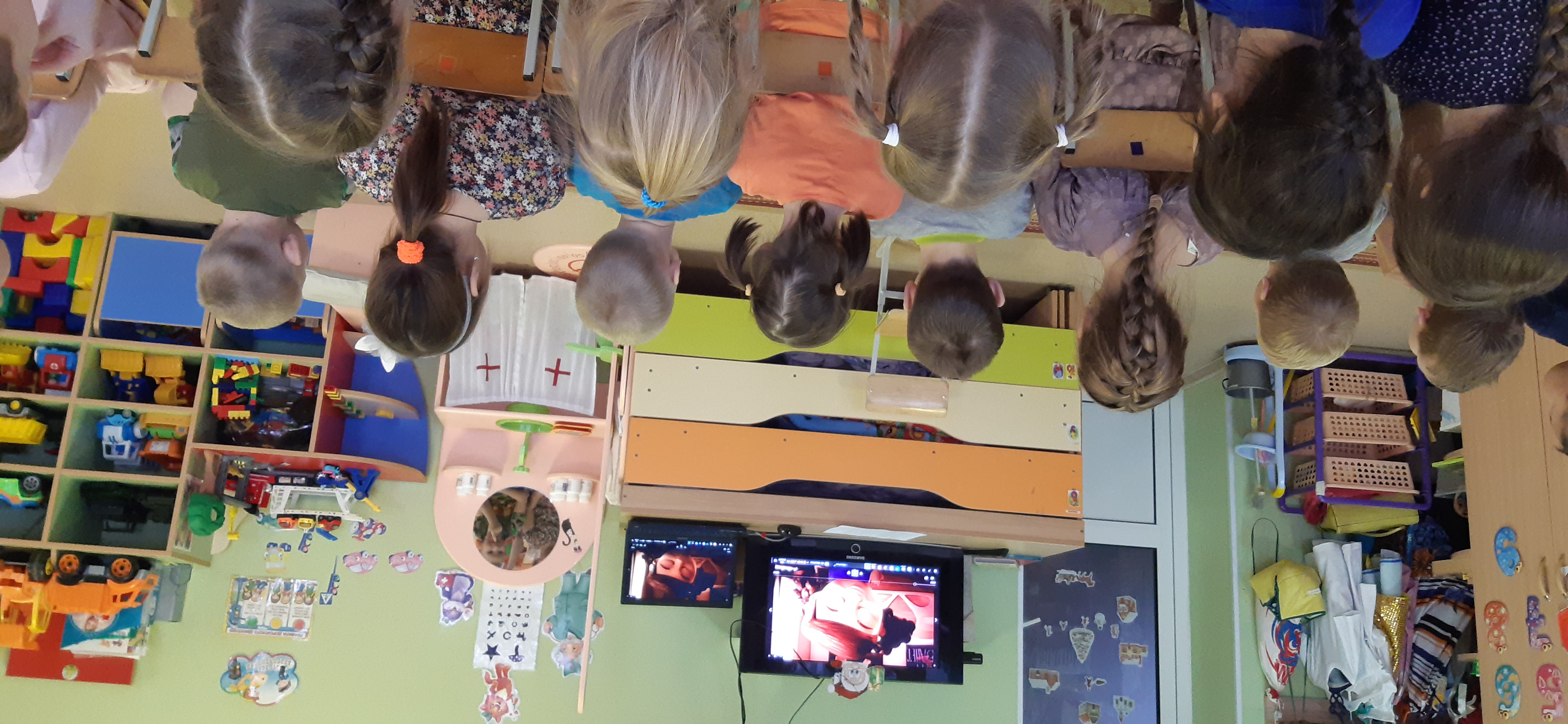 